УКРАЇНАПОЧАЇВСЬКА  МІСЬКА  РАДАВИКОНАВЧИЙ КОМІТЕТР І Ш Е Н Н Явід «  19  »  червня 2017  року                                              №  ПРОЕКТПро взяття Кулініч С.М.на облік по виділенню вільнихземельних ділянок під індивідуальнежитлове будівництво	Керуючись Законом України «Про місцеве самоврядування в Україні», Земельним Кодексом України, розглянувши  заяву  жителя с. Ст. Тараж, вул. Садова, 30,  Кременецького району  Кулініч  Святослава Михайловича, виконавчий комітет міської радиВ И Р І Ш И В :Взяти гр. Кулініч Святослава Михайловича на облік по виділенню вільних земельних ділянок під індивідуальне житлове будівництво на території с. Старий Тараж.Включити гр. Кулініч Святослава Михайловича до загальносільського списку по виділенню вільних земельних ділянок під індивідуальне житлове будівництво на території с. Старий Тараж.Контроль за виконанням даного рішення покласти на спеціаліста земельного відділу.	Капрчук О.М.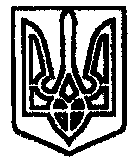 